Biennal Seminar 2015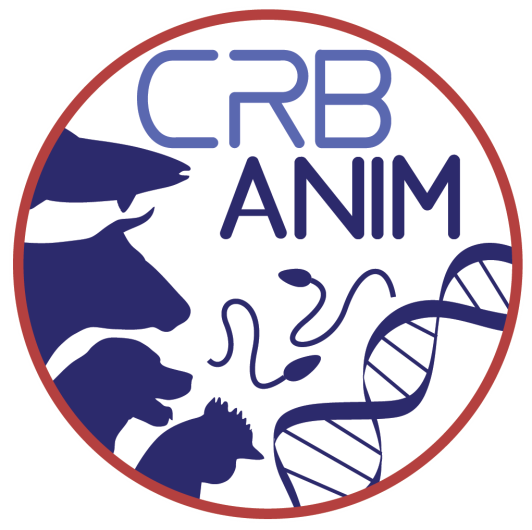 February 9th & 10th 2015 – ParisDay One (9 Feb 2015)9h30 -10h00: OpeningWelcome Coffee in the posters room	(30’)10h00 – 10h40: Presentation of CRB-Anim Objectives and Governance 	(30’+10’)Michèle Tixier-Boichard (INRA) - Project CoordinatorSession 1: Challenges for the preservation of animal genetic resources10h40 - 11h20: Grand challenges for farm animal genetic resources and FAO expectations for an infrastructure such as CRB-Anim Paul Boettcher (Food and Agriculture Organization)  	(30’+10’)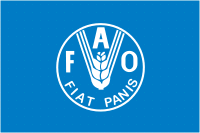 11h20 – 12h00: Specific challenges for the preservation of genetic resources of aquaculture species Terrence R. Tiersch (Aquaculture Research Station)  	(30’+10’)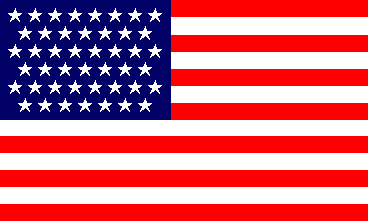 12h00 – 12h30: Presentation of WP3: current state of collections for livestock species 	(20’+10’)Coralie Danchin-Burge (Idele) – WP3 Leader12h30 - 14h: Lunch – CocktailSession 2: Management of gene banks14h00 – 14h40: How to improve cost-effectiveness and usefulness of gene banks for research and for the society? Harvey Blackburn (US Cryobank)  	(30’+10’)14h40 – 15h10: Nagoya protocol and ABS procedures in Europe	(20’+10’)Sarah Aubertie (FRB)15h10 – 15h30: Presentation of WP4: current issues and plans for the quality management   (10’+10’)Maelle d’Arbaumont (INRA) – Quality manager15h30 – 16h00: Break in the posters room Session 3: Genomics for domestic animals16h00 – 16h40: Genomics of domestic animals: specific challenges regarding biomedical models Tosso Leeb (Vetsuisse)  	(30’+10’)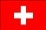 16h40 – 17h00: Presentation of WP3: Interest of collections in CRB-Anim for biomedical models  Catherine André (CNRS) – WP3 Leader	(10’+10’) 17h00 – 17h20: Presentation of WP2.1: results and current issuesMarco Moroldo (INRA) - WP2.1 Leader	(10’+10’)Session 4: Breeding and population genetics17h20 – 18h00: Grand challenges for the management of genetic variability of domestic animals  Henner Simianer (Univ Goettingen)  	(30’+10’)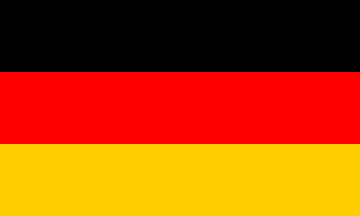 18h00 – 18h20: State of molecular characterization of CRB-Anim collections (WP5)	(10’+10’)Michèle Tixier Boichard (INRA) - Project Coordinator & WP5 leader18h20 – 18h40: Current projects and perspectives for WP7 	(10’+10’)Coralie Danchin-Burge (Idele) – WP7 Leader19h30: DinnerDay Two (10 Feb 2015)8h30 -9h00: OpeningWelcome Coffee in the posters room	(30’)Session 5: Biotechnologies for cryobanking9h00 - 9h40: The opportunities for genome editing in domestic species Helen Sang (Roslin institute)  	(30’+10’)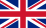 9h40 – 10h30: Presentation of WP2.2: Introduction & Focus on examples of results 	(35’+15’)Elisabeth Blesbois (INRA)9h45 – 9h55: Cryopreservation of Pacific Oyster larvae: a limited but promising survival!Marc Suquet (IFREMER)9h55 – 10h05: Stem cells of gametogenesis in the Rainbow TroutFlorence Le Gac (INRA)10h05 – 10h15: New proteomic tools for Reproductive Phenotyping, the male fowl fertility exampleAurore Thélie, Laura Soler Vasco (INRA)10h30 - 11h00: An ethical and philosophical viewpoint on CRB-Anim 	(20’+10’)Thomas HeamsSession 6: Strategies for collecting samples and data for CRB-Anim11h00 – 11h30: Presentation of recommendations from CRB-Anim group species 	(20’+10’)Bertrand Pain (INSERM) – Scientific Committee Chairperson11h30 – 12h00: Presentation of WP4: results and current issues for the information system 	(15’+15’)Aurélie Delavaud (FRB), Sylvain Marthey (INRA) – WP4 Leaders12h00 – 13h30: Lunch – CocktailSession 7: Training and education13h30 - 14h10: Training issues when a range of different species is involved in an infrastructure Experience from the Czech RepublicOtomar Linhart (Univ of South Bohemia)  	(30’+10’)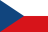 14h10 – 14h30: Presentation of WP6: training strategy	(10’+10’)Anne Duittoz (Univ Tours) – WP6 LeaderSession 8: Perspectives14h30 - 15h10: Opportunities to extend the concept of CRB-Anim to other European genebanks Sipke-Joost Hiemstra (Centre for Genetic Resources, the Netherland)  	(30’+10’)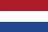 15h10 – 16h10: Round-table discussion with members of international committee (chair: Bertrand Pain)	(60’)Priorities for the end of the construction phasePriorities regarding characterization (current projects and perspectives for WP5)Priorities regarding use of collections	 16h10 - 16h30 Concluding remarks: 	(10’+10’)Gilles Aumont and Daniel Boujard for INRA and CNRSwww.crb-anim.frWIMI